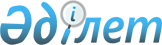 О бюджете Денисовского района на 2013-2015 годыРешение маслихата Денисовского района Костанайской области от 20 декабря 2012 года № 58. Зарегистрировано Департаментом юстиции Костанайской области 27 декабря 2012 года № 3953      Примечание РЦПИ.

      В тексте сохранена авторская орфография и пунктуация.

      В соответствии с подпунктом 1) пункта 1 статьи 6 Закона Республики Казахстан от 23 января 2001 года "О местном государственном управлении и самоуправлении в Республике Казахстан", статьи 75 Бюджетного кодекса Республики Казахстан от 4 декабря 2008 года, на основании решения Костанайского областного маслихата от 7 декабря 2012 года № 101 "Об областном бюджете Костанайской области на 2013-2015 годы" (зарегистрировано в Реестре государственной регистрации нормативных правовых актов за номером 3930) Денисовский районный маслихат РЕШИЛ:



      1. Утвердить бюджет Денисовского района на 2013-2015 годы согласно приложениям 1, 2 и 3 соответственно, в том числе на 2013 год в следующих объемах:



      1) доходы – 1996997,1 тысяч тенге, в том числе по:

      налоговым поступлениям – 518915,0 тысяч тенге;

      неналоговым поступлениям – 3251,0 тысяча тенге;

      поступлениям от продажи основного капитала – 22722,0 тысячи тенге;

      поступлениям трансфертов – 1452109,1 тысяч тенге;



      2) затраты – 2013062,7 тысячи тенге;



      3) чистое бюджетное кредитование – 43897,0 тысяч тенге, в том числе:

      бюджетные кредиты – 47238,0 тысяч тенге;

      погашение бюджетных кредитов – 3341,0 тысяча тенге;



      4) сальдо по операциям с финансовыми активами –  0,0 тысяч тенге;



      5) дефицит (профицит) бюджета – - 59962,6 тысячи тенге;



      6) финансирование дефицита (использование профицита) бюджета – 59962,6 тысячи тенге.

      Сноска. Пункт 1 в редакции решения маслихата Денисовского района Костанайской области от 12.12.2013 № 83 (вводится в действие с 01.01.2013).



      2. Учесть, что в районном бюджете на 2013 год предусмотрен объем субвенций, передаваемой из областного бюджета в бюджет района в сумме 935093,0 тысячи тенге.

      Бюджетные изъятия из районного бюджета в областной бюджет не предусмотрены.



      3. Предусмотреть в районном бюджете на 2013 год поступления трансфертов в областной бюджет в связи с упразднением ревизионной комиссии маслихата района в сумме 2131,0 тысяча тенге.



      3-1. Учесть, что в бюджете района на 2013 год предусмотрен возврат целевых трансфертов на сумму 1450,2 тысяч тенге, в том числе:

      в республиканский бюджет в сумме 464,6 тысячи тенге;

      в областной бюджет в сумме 985,6 тысяч тенге.

      Сноска. Решение дополнено пунктом 3-1 в соответствии с решением маслихата Денисовского района Костанайской области от 20.02.2013 № 8 (вводится в действие с 01.01.2013).



      3-2. Учесть, что в бюджете района на 2013 год предусмотрен возврат неиспользованных бюджетных кредитов, выданных из местного бюджета в сумме 960,0 тысяч тенге.

      Сноска. Решение дополнено пунктом 3-2 в соответствии с решением маслихата Денисовского района Костанайской области от 11.07.2013 № 38 (вводится в действие с 01.01.2013).



      4. Учесть, что в районном бюджете на 2013 год предусмотрено поступление целевых текущих трансфертов из республиканского бюджета, в том числе:

      на проведение противоэпизоотических мероприятий в сумме 56551,1 тысяча тенге;

      на реализацию мер по оказанию социальной поддержки специалистов в сумме 6365,0 тысяч тенге;

      на реализацию государственного образовательного заказа в дошкольных организациях образования в сумме 50844,0 тысячи тенге;

      на реализацию Государственной программы развития образования в Республике Казахстан на 2011-2020 годы в сумме 12291,0 тысяча тенге;

      на ежемесячную выплату денежных средств опекунам (попечителям) на содержание ребенка-сироты (детей-сирот) и ребенка (детей), оставшегося без попечения родителей в сумме 7263,0 тысячи тенге;

      на увеличение размера доплаты за квалификационную категорию учителям школ и воспитателям дошкольных организаций образования в сумме 9651,0 тысяча тенге;

      на повышение оплаты труда учителям, прошедшим повышение квалификации по трехуровневой системе в сумме 7133,0 тысячи тенге;

      на реализацию мер по содействию экономическому развитию регионов в рамках Программы "Развитие регионов" в сумме 16422,0 тысячи тенге;

      на увеличение штатной численности местных исполнительных органов в сумме 7243,0 тысячи тенге.

      Сноска. Пункт 4 в редакции решения маслихата Денисовского района Костанайской области от 11.07.2013 № 38 (вводится в действие с 01.01.2013).



      5. Учесть, что в районном бюджете на 2013 год предусмотрены целевые текущие трансферты из областного бюджета на содержание коммунального государственного учреждения "Денисовская средняя школа № 3" в сумме 20000,0 тысяч тенге.

      Сноска. Пункт 5 в редакции решения маслихата Денисовского района Костанайской области от 20.02.2013 № 8 (вводится в действие с 01.01.2013).



      6. Учесть, что в районном бюджете на 2013 год предусмотрено поступление целевых трансфертов на развитие из республиканского бюджета на реконструкцию системы водоснабжения сел Аятское и Зааятское Денисовского района Костанайской области в сумме 270000,0 тысяч тенге.



      7. Учесть, что в районном бюджете на 2013 год предусмотрено поступление целевых трансфертов на развитие из областного бюджета:

      на реконструкцию системы водоснабжения сел Аятское и Зааятское Денисовского района Костанайской области в сумме 30000,0 тысяч тенге;

      на реконструкцию системы водоснабжения села Крымское Денисовского района в сумме 10761,0 тысяча тенге.

      Сноска. Пункт 7 в редакции решения маслихата Денисовского района Костанайской области от 20.02.2013 № 8 (вводится в действие с 01.01.2013).



      8. Учесть, что в районном бюджете на 2013 год предусмотрено поступление средств из республиканского бюджета бюджетных кредитов местным исполнительным органам для реализации мер социальной поддержки специалистов в сумме 44140,0 тысяч тенге.



      9. Утвердить резерв местного исполнительного органа Денисовского района на 2013 год в сумме 10170,0 тысяч тенге.



      10. Утвердить перечень бюджетных программ аппаратов акима поселка, аула (села), аульного (сельского) округа на 2013 год, согласно приложению 4.



      11. Утвердить перечень бюджетных программ, не подлежащих секвестру в процессе исполнения бюджета Денисовского района на 2013 год, согласно приложению 5.



      12. Настоящее решение вводится в действие с 1 января 2013 года.      Председатель очередной четвертой

      сессии районного маслихата                 В. Бездольный      Секретарь Денисовского

      районного маслихата                        А. Мурзабаев      СОГЛАСОВАНО:      Начальник государственного

      учреждения "Отдел экономики

      и финансов акимата

      Денисовского района"

      _______________ Рахметова С.Ф.

Приложение 1           

к решению маслихата       

от 20 декабря 2012 года № 58   

Бюджет Денисовского района на 2013 год      Сноска. Приложение 1 в редакции решения маслихата Денисовского района Костанайской области от 12.12.2013 № 83 (вводится в действие с 01.01.2013).

Приложение 2          

к решению маслихата      

от 20 декабря 2012 года № 58   

Бюджет Денисовского района на 2014 год

Приложение 3           

к решению маслихата       

от 20 декабря 2012 года № 58   

Бюджет Денисовского района на 2015 год      Сноска. Приложение 3 в редакции решения маслихата Денисовского района Костанайской области от 20.02.2013 № 8 (вводится в действие с 01.01.2013).

Приложение 4          

к решению маслихата      

от 20 декабря 2012 года № 58   

Перечень бюджетных программ аппаратов акима поселка,

аула (села), аульного сельского округа на 2013 год      Сноска. Приложение 4 в редакции решения маслихата Денисовского района Костанайской области от 21.11.2013 № 78 (вводится в действие с 01.01.2013).

Приложение 5            

к решению маслихата        

от 20 декабря 2012 года № 58   

Перечень бюджетных программ, не подлежащих секвестру

в процессе исполнения Денисовского бюджета района на 2013 год
					© 2012. РГП на ПХВ «Институт законодательства и правовой информации Республики Казахстан» Министерства юстиции Республики Казахстан
				КатегорияКатегорияКатегорияКатегорияКатегорияСумма,

тысяч тенгеКлассКлассКлассСумма,

тысяч тенгеПодклассПодклассСумма,

тысяч тенгеНаименованиеСумма,

тысяч тенгеД о х о д ы1996997,11Налоговые поступления518915,011Подоходный налог237575,0112Индивидуальный подоходный налог237575,013Социальный налог133334,0131Социальный налог133334,014Налоги на собственность127842,0141Налоги на имущество83214,0143Земельный налог8930,0144Налог на транспортные средства31683,0145Единый земельный налог4015,015Внутренние налоги на товары, работы и услуги17624,0152Акцизы2026,0153Поступления за использование природных и других ресурсов11272,0154Сборы за ведение предпринимательской и профессиональной деятельности4217,0155Налог на игорный бизнес109,018Обязательные платежи, взимаемые за совершение юридически значимых действий и (или) выдачу документов уполномоченными на то государственными органами или должностными лицами2540,0181Государственная пошлина2540,02Неналоговые поступления3251,021Доходы от государственной собственности464,0211Поступления части чистого дохода государственных предприятий134,0215Доходы от аренды имущества, находящегося в государственной собственности330,026Прочие неналоговые поступления2787,0261Прочие неналоговые поступления2787,03Поступления от продажи основного капитала22722,031Продажа государственного имущества, закрепленного за государственными учреждениями16727,0311Продажа государственного имущества, закрепленного за государственными учреждениями16727,033Продажа земли и нематериальных активов5995,0331Продажа земли1710,0332Продажа нематериальных активов4285,04Поступления трансфертов1452109,142Трансферты из вышестоящих органов государственного управления1452109,1422Трансферты из областного бюджета1452109,1Функциональная группаФункциональная группаФункциональная группаФункциональная группаФункциональная группаСумма,

тысяч тенгеФункциональная подгруппаФункциональная подгруппаФункциональная подгруппаФункциональная подгруппаСумма,

тысяч тенгеАдминистратор бюджетных программАдминистратор бюджетных программАдминистратор бюджетных программСумма,

тысяч тенге     Программа     Программа     ПрограммаСумма,

тысяч тенгеНаименованиеСумма,

тысяч тенгеЗатраты2013062,701Государственные услуги общего характера193012,01Представительные, исполнительные и другие органы, выполняющие общие функции государственного управления174470,0112Аппарат маслихата района (города областного значения)13008,0001Услуги по обеспечению деятельности маслихата района (города областного значения)13008,0122Аппарат акима района (города областного значения)48707,0001Услуги по обеспечению деятельности акима района (города областного значения)48441,0003Капитальные расходы государственного органа266,0123Аппарат акима района в городе, города районного значения, поселка, села, сельского округа112755,0001Услуги по обеспечению деятельности акима района в городе, города районного значения, поселка, села, сельского округа107112,0022Капитальные расходы государственного органа5643,02Финансовая деятельность1182,0459Отдел экономики и финансов района (города областного значения)1182,0010Приватизация, управление коммунальным имуществом, постприватизационная деятельность и регулирование споров, связанных с этим466,9011Учет, хранение, оценка и реализация имущества, поступившего в коммунальную собственность715,19Прочие государственные услуги общего характера17360,0459Отдел экономики и финансов района (города областного значения)17360,0001Услуги по реализации государственной политики в области формирования и развития экономической политики, государственного планирования, исполнения бюджета и управления коммунальной собственностью района (города областного значения)17329,0015Капитальные расходы государственного органа31,002Оборона2417,01Военные нужды2417,0122Аппарат акима района (города областного значения)2417,0005Мероприятия в рамках исполнения всеобщей воинской обязанности2417,004Образование1032699,31Дошкольное воспитание и обучение99797,0464Отдел образования района (города областного значения)99797,0009Обеспечение деятельности организаций дошкольного воспитания и обучения48953,0040Реализация государственного образовательного заказа в дошкольных организациях образования50844,02Начальное, основное среднее и общее среднее образование893818,3123Аппарат акима района в городе, города районного значения, поселка, села, сельского округа761,0005Организация бесплатного подвоза учащихся до школы и обратно в сельской местности761,0464Отдел образования района (города областного значения)893057,3003Общеобразовательное обучение872083,3006Дополнительное образование для детей20974,09Прочие услуги в области образования39084,0464Отдел образования района (города областного значения)39084,0001Услуги по реализации государственной политики на местном уровне в области образования10515,0005Приобретение и доставка учебников, учебно-методических комплексов для государственных учреждений образования района (города областного значения)7329,0012Капитальные расходы государственного органа80,0015Ежемесячная выплата денежных средств опекунам (попечителям) на содержание ребенка-сироты (детей-сирот), и ребенка (детей), оставшегося без попечения родителей7054,0067Капитальные расходы подведомственных государственных учреждений и организаций14106,006Социальная помощь и социальное обеспечение66669,02Социальная помощь50350,0451Отдел занятости и социальных программ района (города областного значения)50350,0002Программа занятости5703,0005Государственная адресная социальная помощь1013,0006Оказание жилищной помощи1078,0007Социальная помощь отдельным категориям нуждающихся граждан по решениям местных представительных органов13960,0010Материальное обеспечение детей-инвалидов, воспитывающихся и обучающихся на дому441,0014Оказание социальной помощи нуждающимся гражданам на дому13975,0016Государственные пособия на детей до 18 лет12715,0017Обеспечение нуждающихся инвалидов обязательными гигиеническими средствами и предоставление услуг специалистами жестового языка, индивидуальными помощниками в соответствии с индивидуальной программой реабилитации инвалида1465,09Прочие услуги в области социальной помощи и социального обеспечения16319,0451Отдел занятости и социальных программ района (города областного значения)16319,0001Услуги по реализации государственной политики на местном уровне в области обеспечения занятости и реализации социальных программ для населения15949,0011Оплата услуг по зачислению, выплате и доставке пособий и других социальных выплат330,0021Капитальные расходы государственного органа40,007Жилищно-коммунальное хозяйство326900,01Жилищное хозяйство2216,0458Отдел жилищно-коммунального хозяйства, пассажирского транспорта и автомобильных дорог района (города областного значения)2216,0003Организация сохранения государственного жилищного фонда2020,0005Снос аварийного и ветхого жилья196,02Коммунальное хозяйство310651,0466Отдел архитектуры, градостроительства и строительства района (города областного значения)310651,0058Развитие системы водоснабжения и водоотведения в сельских населенных пунктах310651,03Благоустройство населенных пунктов14033,0123Аппарат акима района в городе, города районного значения, поселка, села, сельского округа13242,0008Освещение улиц населенных пунктов2440,0011Благоустройство и озеленение населенных пунктов10802,0458Отдел жилищно-коммунального хозяйства, пассажирского транспорта и автомобильных дорог района (города областного значения)791,0016Обеспечение санитарии населенных пунктов791,008Культура, спорт, туризм и информационное пространство104461,41Деятельность в области культуры29079,0455Отдел культуры и развития языков района (города областного значения)29079,0003Поддержка культурно-досуговой работы29079,02Спорт13289,0465Отдел физической культуры и спорта района (города областного значения)13289,0005Развитие массового спорта и национальных видов спорта8828,0006Проведение спортивных соревнований на районном (города областного значения) уровне789,0007Подготовка и участие членов сборных команд района (города областного значения) по различным видам спорта на областных спортивных соревнованиях3672,03Информационное пространство34074,4455Отдел культуры и развития языков района (города областного значения)32504,4006Функционирование районных (городских) библиотек29798,4007Развитие государственного языка и других языков народа Казахстана2706,0456Отдел внутренней политики района (города областного значения)1570,0002Услуги по проведению государственной информационной политики через газеты и журналы1000,0005Услуги по проведению государственной информационной политики через телерадиовещание570,09Прочие услуги по организации культуры, спорта, туризма и информационного пространства28019,0455Отдел культуры и развития языков района (города областного значения)18010,0001Услуги по реализации государственной политики на местном уровне в области развития языков и культуры6585,0010Капитальные расходы государственного органа1811,0032Капитальные расходы подведомственных государственных учреждений и организаций9614,0456Отдел внутренней политики района (города областного значения)5150,0001Услуги по реализации государственной политики на местном уровне в области информации, укрепления государственности и формирования социального оптимизма граждан4950,0003Реализация мероприятий в сфере молодежной политики200,0465Отдел физической культуры и спорта района (города областного значения)4859,0001Услуги по реализации государственной политики на местном уровне в сфере физической культуры и спорта4859,010Сельское, водное, лесное, рыбное хозяйство, особо охраняемые природные территории, охрана окружающей среды и животного мира, земельные отношения75219,11Сельское хозяйство12069,0459Отдел экономики и финансов района (города областного значения)6296,0099Реализация мер по оказанию социальной поддержки специалистов6296,0473Отдел ветеринарии района (города областного значения)5773,0001Услуги по реализации государственной политики на местном уровне в сфере ветеринарии5299,0007Организация отлова и уничтожения бродячих собак и кошек171,0010Проведение мероприятий по идентификации сельскохозяйственных животных303,06Земельные отношения6419,0463Отдел земельных отношений района (города областного значения)6419,0001Услуги по реализации государственной политики в области регулирования земельных отношений на территории района (города областного значения)6181,9004Организация работ по зонированию земель106,0007Капитальные расходы государственного органа131,19Прочие услуги в области сельского, водного, лесного, рыбного хозяйства, охраны окружающей среды и земельных отношений56731,1473Отдел ветеринарии района (города областного значения)56731,1011Проведение противоэпизоотических мероприятий56731,111Промышленность, архитектурная, градостроительная и строительная деятельность7947,02Архитектурная, градостроительная и строительная деятельность7947,0466Отдел архитектуры, градостроительства и строительства района (города областного значения)7947,0001Услуги по реализации государственной политики в области строительства, улучшения архитектурного облика городов, районов и населенных пунктов области и обеспечению рационального и эффективного градостроительного освоения территории района (города областного значения)7907,0015Капитальные расходы государственного органа40,012Транспорт и коммуникации145782,01Автомобильный транспорт145782,0123Аппарат акима района в городе, города районного значения, поселка, села, сельского округа4963,0013Обеспечение функционирования автомобильных дорог в городах районного значения, поселках, селах, сельских округах4963,0458Отдел жилищно-коммунального хозяйства, пассажирского транспорта и автомобильных дорог района (города областного значения)140819,0023Обеспечение функционирования автомобильных дорог140819,013Прочие54133,03Поддержка предпринимательской деятельности и защита конкуренции62,0454Отдел предпринимательства и сельского хозяйства района (города областного значения)62,0006Поддержка предпринимательской деятельности62,09Прочие54071,0123Аппарат акима района в городе, города районного значения, поселка, села, сельского округа16422,0040Реализация мер по содействию экономическому развитию регионов в рамках Программы "Развитие регионов"16422,0454Отдел предпринимательства и сельского хозяйства района (города областного значения)12684,0001Услуги по реализации государственной политики на местном уровне в области развития предпринимательства и сельского хозяйства 12684,0458Отдел жилищно-коммунального хозяйства, пассажирского транспорта и автомобильных дорог района (города областного значения)14795,0001Услуги по реализации государственной политики на местном уровне в области жилищно-коммунального хозяйства, пассажирского транспорта и автомобильных дорог 14765,0013Капитальные расходы государственного органа30,0459Отдел экономики и финансов района (города областного значения)10170,0012Резерв местного исполнительного органа района (города областного значения)10170,014Обслуживание долга241,71Обслуживание долга241,7459Отдел экономики и финансов района (города областного значения)241,7021Обслуживание долга местных исполнительных органов по выплате вознаграждений и иных платежей по займам из областного бюджета241,715Трансферты3581,21Трансферты3581,2459Отдел экономики и финансов района (города областного значения)3581,2006Возврат неиспользованных (недоиспользованных) целевых трансфертов1450,2024Целевые текущие трансферты в вышестоящие бюджеты в связи с передачей функций государственных органов из нижестоящего уровня государственного управления в вышестоящий2131,0IIIЧистое бюджетное кредитование43897,0Бюджетные кредиты47238,010Сельское, водное, лесное, рыбное хозяйство, особо охраняемые природные территории, охрана окружающей среды и животного мира, земельные отношения47238,01Сельское хозяйство47238,0459Отдел экономики и финансов района (города областного значения)47238,0018Бюджетные кредиты для реализации мер социальной поддержки специалистов47238,05Погашение бюджетных кредитов3341,01Погашение бюджетных кредитов3341,01Погашение бюджетных кредитов, выданных из государственного бюджета3341,013Погашение бюджетных кредитов, выданных из местного бюджета физическим лицам3341,0IVСальдо по операциям с финансовыми активами0,0VДефицит (профицит) бюджета-59962,6VIФинансирование дефицита (использование профицита) бюджета59962,6КатегорияКатегорияКатегорияКатегорияСумма,

тысяч тенгеКлассКлассКлассСумма,

тысяч тенгеПодклассПодклассСумма,

тысяч тенгеНаименованиеСумма,

тысяч тенгеДоходы2024264,01Налоговые поступления496731,011Подоходный налог227996,0112Индивидуальный подоходный налог227996,013Социальный налог122169,0131Социальный налог122169,014Налоги на собственность126370,0141Налоги на имущество85200,0143Земельный налог8166,0144Налог на транспортные средства29504,0145Единый земельный налог3500,015Внутренние налоги на товары, работы

и услуги17941,0152Акцизы1900,0153Поступления за использование природных

и других ресурсов11957,0154Сборы за ведение предпринимательской

и профессиональной деятельности4019,0155Налог на игорный бизнес65,018Обязательные платежи, взимаемые

за совершение юридически значимых

действий и (или) выдачу документов

уполномоченными на то государственными

органами или должностными лицами2255,0181Государственная пошлина2255,02Неналоговые поступления4757,021Доходы от государственной

собственности362,0215Доходы от аренды имущества,

находящегося в государственной

собственности362,026Прочие неналоговые поступления4395,0261Прочие неналоговые поступления4395,03Поступления от продажи основного

капитала53629,031Продажа государственного имущества,

закрепленного за государственными

учреждениями22075,0311Продажа государственного имущества,

закрепленного за государственными

учреждениями22075,033Продажа земли и нематериальных активов31554,0331Продажа земли30799,0332Продажа нематериальных активов755,04Поступление трансфертов1469147,042Трансферты из вышестоящих органов

государственного управления1469147,0422Трансферты из областного бюджета1469147,0Функциональная группаФункциональная группаФункциональная группаФункциональная группаФункциональная группаСумма,

тысяч тенгеФункциональная подгруппаФункциональная подгруппаФункциональная подгруппаФункциональная подгруппаСумма,

тысяч тенгеАдминистратор бюджетных программАдминистратор бюджетных программАдминистратор бюджетных программСумма,

тысяч тенгеПрограммаПрограммаСумма,

тысяч тенгеНаименованиеСумма,

тысяч тенгеЗатраты2024264,001Государственные услуги общего

характера230939,01Представительные, исполнительные

и другие органы, выполняющие общие

функции государственного управления170608,0112Аппарат маслихата района (города

областного значения)13189,0001Услуги по обеспечению деятельности

маслихата района (города областного

значения)13172,0003Капитальные расходы

государственного органа17,0122Аппарат акима района (города

областного значения)50316,0001Услуги по обеспечению деятельности

акима района (города областного

значения)49888,0003Капитальные расходы

государственного органа428,0123Аппарат акима района в городе,

города районного значения, поселка,

аула (села), аульного (сельского)

округа107103,0001Услуги по обеспечению деятельности

акима района в городе, города

районного значения, поселка, аула

(села), аульного (сельского) округа106054,0022Капитальные расходы

государственного органа1049,02Финансовая деятельность1352,0459Отдел экономики и финансов

района(города областного значения)1352,0010Приватизация, управление

коммунальным имуществом,

постприватизационная деятельность

и регулирование споров, связанных

с этим535,0011Учет, хранение, оценка и реализация

имущества, поступившего

в коммунальную собственность817,09Прочие государственные услуги

общего характера58979,0459Отдел экономики и финансов района

(города областного значения)18979,0001Услуги по реализации

государственной политики

в области формирования и развития

экономической политики,

государственного планирования,

исполнения бюджета и управления

коммунальной собственностью района

(города областного значения)18874,0015Капитальные расходы

государственного органа105,0466Отдел архитектуры,

градостроительства и строительства

района (города областного значения)40000,0040Развитие объектов государственных

органов40000,002Оборона2999,01Военные нужды2571,0122Аппарат акима района (города

областного значения)2571,0005Мероприятия в рамках исполнения

всеобщей воинской обязанности2571,02Организация работы по чрезвычайным

ситуациям428,0122Аппарат акима района (города

областного значения)428,0006Предупреждение и ликвидация

чрезвычайных ситуаций масштаба

района (города областного значения)214,0007Мероприятия по профилактике

и тушению степных пожаров районного

(городского) масштаба, а также

пожаров в населенных пунктах,

в которых не созданы органы

государственной противопожарной

службы214,004Образование899247,01Дошкольное воспитание и обучение49195,0464Отдел образования района (города

областного значения)49195,0009Обеспечение деятельности

организаций дошкольного воспитания

и обучения49195,02Начальное, основное среднее

и общее среднее образование824996,0123Аппарат акима района в городе,

города районного значения, поселка,

аула (села), аульного (сельского)

округа814,0005Организация бесплатного подвоза

учащихся до школы и обратно

в аульной (сельской) местности814,0464Отдел образования района (города

областного значения)824182,0003Общеобразовательное обучение802846,0006Дополнительное образование для

детей21336,09Прочие услуги в области образования25056,0464Отдел образования района (города

областного значения)25056,0001Услуги по реализации

государственной политики на местном

уровне в области образования11218,0005Приобретение и доставка учебников,

учебно-методических комплексов для

государственных учреждений

образования района (города

областного значения)7981,0012Капитальные расходы

государственного органа86,0067Капитальные расходы

подведомственных государственных

учреждений и организаций5771,006Социальная помощь и социальное

обеспечение71129,02Социальная помощь54737,0451Отдел занятости и социальных

программ района (города областного

значения)54737,0002Программа занятости5712,0005Государственная адресная социальная

помощь2001,0006Оказание жилищной помощи358,0007Социальная помощь отдельным

категориям нуждающихся граждан по

решениям местных представительных

органов14937,0010Материальное обеспечение

детей-инвалидов, воспитывающихся

и обучающихся на дому800,0014Оказание социальной помощи

нуждающимся гражданам на дому14320,0016Государственные пособия на детей

до 18 лет14648,0017Обеспечение нуждающихся инвалидов

обязательными гигиеническими

средствами и предоставление услуг

специалистами жестового языка,

индивидуальными помощниками в

соответствии с индивидуальной

программой реабилитации инвалида1961,09Прочие услуги в области социальной

помощи и социального обеспечения16392,0451Отдел занятости и социальных

программ района (города областного

значения)16392,0001Услуги по реализации

государственной политики на местном

уровне в области обеспечения

занятости и реализации социальных

программ для населения15974,0011Оплата услуг по зачислению, выплате

и доставке пособий и других

социальных выплат375,0021Капитальные расходы

государственного органа43,007Жилищно-коммунальное хозяйство410568,01Жилищное хозяйство210,0458Отдел жилищно-коммунального

хозяйства, пассажирского транспорта

и автомобильных дорог района

(города областного значения)210,0005Снос аварийного и ветхого жилья210,02Коммунальное хозяйство399700,0466Отдел архитектуры,

градостроительства и строительства

района (города областного значения)399700,0058Развитие системы водоснабжения

и водоотведения в сельских

населенных пунктах399700,03Благоустройство населенных пунктов10658,0123Аппарат акима района в городе,

города районного значения, поселка,

аула (села), аульного (сельского)

округа10199,0008Освещение улиц населенных пунктов2720,0011Благоустройство и озеленение

населенных пунктов7479,0458Отдел жилищно-коммунального

хозяйства, пассажирского транспорта

и автомобильных дорог района

(города областного значения)459,0016Обеспечение санитарии населенных

пунктов459,008Культура, спорт, туризм

и информационное пространство93212,01Деятельность в области культуры28437,0455Отдел культуры и развития языков

района (города областного значения)28437,0003Поддержка культурно-досуговой

работы28437,02Спорт13104,0465Отдел физической культуры и спорта

района (города областного значения)13104,0005Развитие массового спорта

и национальных видов спорта8792,0006Проведение спортивных соревнований

на районном (города областного

значения) уровне845,0007Подготовка и участие членов сборных

команд района (города областного

значения) по различным видам спорта

на областных спортивных

соревнованиях3467,03Информационное пространство33823,0455Отдел культуры и развития языков

района (города областного значения)32143,0006Функционирование районных

(городских) библиотек29412,0007Развитие государственного языка

и других языков народа Казахстана2731,0456Отдел внутренней политики района

(города областного значения)1680,0002Услуги по проведению

государственной информационной

политики через газеты и журналы1070,0005Услуги по проведению

государственной информационной

политики через телерадиовещание610,09Прочие услуги по организации

культуры, спорта, туризма

и информационного пространства17848,0455Отдел культуры и развития языков

района (города областного значения)7480,0001Услуги по реализации

государственной политики на местном

уровне в области развития языков

и культуры6913,0010Капитальные расходы

государственного органа32,0032Капитальные расходы

подведомственных государственных

учреждений и организаций535,0456Отдел внутренней политики района

(города областного значения)5425,0001Услуги по реализации

государственной политики на местном

уровне в области информации,

укрепления государственности

и формирования социального

оптимизма граждан5195,0003Реализация мероприятий в сфере

молодежной политики214,0006Капитальные расходы

государственного органа16,0465Отдел физической культуры и спорта

района (города областного значения)4943,0001Услуги по реализации

государственной политики на местном

уровне в сфере физической культуры

и спорта4932,0004Капитальные расходы

государственного органа11,009Топливно-энергетический комплекс

и недропользование123205,09Прочие услуги в области

топливно-энергетического комплекса

и недропользования123205,0466Отдел архитектуры,

градостроительства и строительства

района (города областного значения)123205,0009Развитие теплоэнергетической

системы123205,010Сельское, водное, лесное, рыбное

хозяйство, особо охраняемые

природные территории, охрана

окружающей среды и животного мира,

земельные отношения12753,01Сельское хозяйство5936,0473Отдел ветеринарии района (города

областного значения)5936,0001Услуги по реализации

государственной политики на местном

уровне в сфере ветеринарии5395,0003Капитальные расходы

государственного органа11,0007Организация отлова и уничтожения

бродячих собак и кошек183,0010Проведение мероприятий по

идентификации сельскохозяйственных

животных347,06Земельные отношения6817,0463Отдел земельных отношений района

(города областного значения)6817,0001Услуги по реализации

государственной политики в области

регулирования земельных отношений

на территории района (города

областного значения)6785,0007Капитальные расходы

государственного органа32,011Промышленность, архитектурная,

градостроительная и строительная

деятельность8088,02Архитектурная, градостроительная

и строительная деятельность8088,0466Отдел архитектуры,

градостроительства и строительства

района (города областного значения)8088,0001Услуги по реализации

государственной политики в области

строительства, улучшения

архитектурного облика городов,

районов и населенных пунктов

области и обеспечению рационального

и эффективного градостроительного

освоения территории района (города

областного значения)8045,0015Капитальные расходы

государственного органа43,012Транспорт и коммуникации140622,01Автомобильный транспорт140622,0123Аппарат акима района в городе,

города районного значения, поселка,

аула (села), аульного (сельского)

округа16308,0013Обеспечение функционирования

автомобильных дорог в городах

районного значения, поселках, аулах

(селах), аульных (сельских) округах16308,0458Отдел жилищно-коммунального

хозяйства, пассажирского транспорта

и автомобильных дорог района

(города областного значения)124314,0023Обеспечение функционирования

автомобильных дорог124314,013Прочие31502,03Поддержка предпринимательской

деятельности и защита конкуренции66,0454Отдел предпринимательства

и сельского хозяйства района

(города областного значения)66,0006Поддержка предпринимательской

деятельности66,09Прочие31436,0454Отдел предпринимательства и

сельского хозяйства района (города

областного значения)11803,0001Услуги по реализации

государственной политики на местном

уровне в области развития

предпринимательства, промышленности

и сельского хозяйства11760,0007Капитальные расходы

государственного органа43,0458Отдел жилищно-коммунального

хозяйства, пассажирского транспорта

и автомобильных дорог района

(города областного значения)8463,0001Услуги по реализации

государственной политики на местном

уровне в области

жилищно-коммунального хозяйства,

пассажирского транспорта

и автомобильных дорог8416,0013Капитальные расходы

государственного органа47,0459Отдел экономики и финансов района

(города областного значения)11170,0012Резерв местного исполнительного

органа района (города областного

значения)11170,0IIIЧистое бюджетное кредитование-3341,0КатегорияКатегорияКатегорияКатегорияКатегорияСумма,

тысяч тенгеКлассКлассКлассКлассСумма,

тысяч тенгеПодклассПодклассПодклассСумма,

тысяч тенгеНаименованиеСумма,

тысяч тенге5Погашение бюджетных кредитов3341,01Погашение бюджетных кредитов3341,01Погашение бюджетных кредитов,

выданных из государственного

бюджета3341,013Погашение бюджетных кредитов,

выданных из местного бюджета

физическим лицам3341,0IVСальдо по операциям с финансовыми

активами0,0VДефицит (профицит) бюджета3341,0VIФинансирование дефицита

(использование профицита) бюджета-3341,0КатегорияКатегорияКатегорияКатегорияКатегорияСумма,

тысяч тенгеКлассКлассКлассСумма,

тысяч тенгеПодклассПодклассСумма,

тысяч тенгеНаименованиеСумма,

тысяч тенгеДоходы1874384,01Налоговые поступления512258,011Подоходный налог233956,0112Индивидуальный подоходный налог233956,013Социальный налог129233,0131Социальный налог129233,014Налоги на собственность128435,0141Налоги на имущество85200,0143Земельный налог8166,0144Налог на транспортные средства31569,0145Единый земельный налог3500,015Внутренние налоги на товары, работы и

услуги18223,0152Акцизы1900,0153Поступления за использование природных

и других ресурсов11957,0154Сборы за ведение предпринимательской и

профессиональной деятельности4297,0155Налог на игорный бизнес69,018Обязательные платежи, взимаемые за

совершение юридически значимых действий

и (или) выдачу документов

уполномоченными на то государственными

органами или должностными лицами2411,0181Государственная пошлина2411,02Неналоговые поступления5064,021Доходы от государственной собственности362,0215Доходы от аренды имущества,

находящегося в государственной

собственности362,026Прочие неналоговые поступления4702,0261Прочие неналоговые поступления4702,03Поступления от продажи основного

капитала54366,031Продажа государственного имущества,

закрепленного за государственными

учреждениями24000,0311Продажа государственного имущества,

закрепленного за государственными

учреждениями24000,033Продажа земли и нематериальных активов30366,0331Продажа земли29611,0332Продажа нематериальных активов755,04Поступление трансфертов1302696,042Трансферты из вышестоящих органов

государственного управления1302696,0422Трансферты из областного бюджета1302696,0Функциональная группаФункциональная группаФункциональная группаФункциональная группаФункциональная группаСумма,

тысяч

тенгеФункциональная подгруппаФункциональная подгруппаФункциональная подгруппаФункциональная подгруппаСумма,

тысяч

тенгеАдминистратор бюджетных программАдминистратор бюджетных программАдминистратор бюджетных программСумма,

тысяч

тенгеПрограммаПрограммаСумма,

тысяч

тенгеНаименованиеСумма,

тысяч

тенгеЗатраты1874384,001Государственные услуги общего

характера193940,01Представительные, исполнительные и

другие органы, выполняющие общие

функции государственного

управления173422,0112Аппарат маслихата района (города

областного значения)13517,0001Услуги по обеспечению деятельности

маслихата района (города

областного значения)13499,0003Капитальные расходы

государственного органа18,0122Аппарат акима района (города

областного значения)51631,0001Услуги по обеспечению деятельности

акима района (города областного

значения)51173,0003Капитальные расходы

государственного органа458,0123Аппарат акима района в городе,

города районного значения,

поселка, аула (села), аульного

(сельского) округа108274,0001Услуги по обеспечению деятельности

акима района в городе, города

районного значения, поселка, аула

(села), аульного (сельского)

округа107152,0022Капитальные расходы

государственного органа1122,02Финансовая деятельность1447,0459Отдел экономики и финансов района

(города областного значения)1447,0010Приватизация, управление

коммунальным имуществом,

постприватизационная деятельность

и регулирование споров, связанных

с этим572,0011Учет, хранение, оценка и

реализация имущества, поступившего

в коммунальную собственность875,09Прочие государственные услуги

общего характера19071,0459Отдел экономики и финансов района

(города областного значения)19071,0001Услуги по реализации

государственной политики в области

формирования и развития

экономической политики,

государственного планирования,

исполнения бюджета и управления

коммунальной собственностью района

(города областного значения)18959,0015Капитальные расходы

государственного органа112,002Оборона3193,01Военные нужды2735,0122Аппарат акима района (города

областного значения)2735,0005Мероприятия в рамках исполнения

всеобщей воинской обязанности2735,02Организация работы по чрезвычайным

ситуациям458,0122Аппарат акима района (города

областного значения)458,0006Предупреждение и ликвидация

чрезвычайных ситуаций масштаба

района (города областного

значения)229,0007Мероприятия по профилактике и

тушению степных пожаров районного

(городского) масштаба, а также

пожаров в населенных пунктах, в

которых не созданы органы

государственной противопожарной

службы229,004Образование1213877,01Дошкольное воспитание и обучение53734,0464Отдел образования района (города

областного значения)53734,0009Обеспечение деятельности

организаций дошкольного воспитания

и обучения53734,02Начальное, основное среднее и

общее среднее образование831288,0123Аппарат акима района в городе,

города районного значения,

поселка, аула (села), аульного

(сельского) округа871,0005Организация бесплатного подвоза

учащихся до школы и обратно в

аульной (сельской) местности871,0464Отдел образования района (города

областного значения)830417,0003Общеобразовательное обучение808693,0006Дополнительное образование для

детей21724,09Прочие услуги в области

образования328855,0464Отдел образования района (города

областного значения)26070,0001Услуги по реализации

государственной политики на

местном уровне в области

образования11263,0005Приобретение и доставка учебников,

учебно-методических комплексов для

государственных учреждений

образования района (города

областного значения)8540,0012Капитальные расходы

государственного органа92,0067Капитальные расходы

подведомственных государственных

учреждений и организаций6175,0466Отдел архитектуры,

градостроительства и строительства

района (города областного

значения)302785,0037Строительство и реконструкция

объектов образования302785,006Социальная помощь и социальное

обеспечение74386,02Социальная помощь57528,0451Отдел занятости и социальных

программ района (города областного

значения)57528,0002Программа занятости6111,0005Государственная адресная

социальная помощь2141,0006Оказание жилищной помощи384,0007Социальная помощь отдельным

категориям нуждающихся граждан по

решениям местных представительных

органов15983,0010Материальное обеспечение

детей-инвалидов, воспитывающихся и

обучающихся на дому856,0014Оказание социальной помощи

нуждающимся гражданам на дому14326,0016Государственные пособия на детей

до 18 лет15674,0017Обеспечение нуждающихся инвалидов

обязательными гигиеническими

средствами и предоставление услуг

специалистами жестового языка,

индивидуальными помощниками в

соответствии с индивидуальной

программой реабилитации инвалида2053,09Прочие услуги в области социальной

помощи и социального обеспечения16858,0451Отдел занятости и социальных

программ района (города областного

значения)16858,0001Услуги по реализации

государственной политики на

местном уровне в области

обеспечения занятости и реализации

социальных программ для населения16412,0011Оплата услуг по зачислению,

выплате и доставке пособий и

других социальных выплат401,0021Капитальные расходы

государственного органа45,007Жилищно-коммунальное хозяйство89356,01Жилищное хозяйство47952,0458Отдел жилищно-коммунального

хозяйства, пассажирского

транспорта и автомобильных дорог

района (города областного

значения)224,0005Снос аварийного и ветхого жилья224,0466Отдел архитектуры,

градостроительства и строительства

района (города областного

значения)47728,0003Проектирование, строительство и

(или) приобретение жилья

коммунального жилищного фонда44917,0004Проектирование, развитие,

обустройство и (или) приобретение

инженерно-коммуникационной

инфраструктуры2811,02Коммунальное хозяйство30000,0466Отдел архитектуры,

градостроительства и строительства

района (города областного

значения)30000,0006Развитие системы водоснабжения и

водоотведения30000,03Благоустройство населенных пунктов11404,0123Аппарат акима района в городе,

города районного значения,

поселка, аула (села), аульного

(сельского) округа10913,0008Освещение улиц населенных пунктов2910,0011Благоустройство и озеленение

населенных пунктов8003,0458Отдел жилищно-коммунального

хозяйства, пассажирского

транспорта и автомобильных дорог

района (города областного

значения)491,0016Обеспечение санитарии населенных

пунктов491,008Культура, спорт, туризм и

информационное пространство94958,01Деятельность в области культуры29038,0455Отдел культуры и развития языков

района (города областного

значения)29038,0003Поддержка культурно-досуговой

работы29038,02Спорт13688,0465Отдел физической культуры и спорта

района (города областного

значения)13688,0005Развитие массового спорта и

национальных видов спорта9075,0006Проведение спортивных соревнований

на районном (города областного

значения) уровне903,0007Подготовка и участие членов

сборных команд района (города

областного значения) по различным

видам спорта на областных

спортивных соревнованиях3710,03Информационное пространство34343,0455Отдел культуры и развития языков

района (города областного

значения)32545,0006Функционирование районных

(городских) библиотек29787,0007Развитие государственного языка и

других языков народа Казахстана2758,0456Отдел внутренней политики района

(города областного значения)1798,0002Услуги по проведению

государственной информационной

политики через газеты и журналы1145,0005Услуги по проведению

государственной информационной

политики через телерадиовещание653,09Прочие услуги по организации

культуры, спорта, туризма и

информационного пространства17889,0455Отдел культуры и развития языков

района (города областного

значения)7458,0001Услуги по реализации

государственной политики на

местном уровне в области развития

языков и культуры6852,0010Капитальные расходы

государственного органа34,0032Капитальные расходы

подведомственных государственных

учреждений и организаций572,0456Отдел внутренней политики района

(города областного значения)5490,0001Услуги по реализации

государственной политики на

местном уровне в области

информации, укрепления

государственности и формирования

социального оптимизма граждан5244,0003Реализация мероприятий в сфере

молодежной политики229,0006Капитальные расходы

государственного органа17,0465Отдел физической культуры и спорта

района (города областного

значения)4941,0001Услуги по реализации

государственной политики на

местном уровне в сфере физической

культуры и спорта4930,0004Капитальные расходы

государственного органа11,010Сельское, водное, лесное, рыбное

хозяйство, особо охраняемые

природные территории, охрана

окружающей среды и животного мира,

земельные отношения12683,01Сельское хозяйство5999,0473Отдел ветеринарии района (города

областного значения)5999,0001Услуги по реализации

государственной политики на

местном уровне в сфере ветеринарии5421,0003Капитальные расходы

государственного органа11,0007Организация отлова и уничтожения

бродячих собак и кошек196,0010Проведение мероприятий по

идентификации сельскохозяйственных

животных371,06Земельные отношения6684,0463Отдел земельных отношений района

(города областного значения)6684,0001Услуги по реализации

государственной политики в области

регулирования земельных отношений

на территории района (города

областного значения)6650,0007Капитальные расходы

государственного органа34,011Промышленность, архитектурная,

градостроительная и строительная

деятельность8173,02Архитектурная, градостроительная и

строительная деятельность8173,0466Отдел архитектуры,

градостроительства и строительства

района (города областного

значения)8173,0001Услуги по реализации

государственной политики в области

строительства, улучшения

архитектурного облика городов,

районов и населенных пунктов

области и обеспечению

рационального и эффективного

градостроительного освоения

территории района (города

областного значения)8127,0015Капитальные расходы

государственного органа46,012Транспорт и коммуникации151971,01Автомобильный транспорт151971,0123Аппарат акима района в городе,

города районного значения,

поселка, аула (села), аульного

(сельского) округа17449,0013Обеспечение функционирования

автомобильных дорог в городах

районного значения, поселках,

аулах (селах), аульных (сельских)

округах17449,0458Отдел жилищно-коммунального

хозяйства, пассажирского

транспорта и автомобильных дорог

района (города областного

значения)134522,0023Обеспечение функционирования

автомобильных дорог134522,013Прочие31847,03Поддержка предпринимательской

деятельности и защита конкуренции71,0454Отдел предпринимательства и

сельского хозяйства района (города

областного значения)71,0006Поддержка предпринимательской

деятельности71,09Прочие31776,0454Отдел предпринимательства и

сельского хозяйства района (города

областного значения)11758,0001Услуги по реализации

государственной политики на

местном уровне в области развития

предпринимательства,

промышленности и сельского

хозяйства11712,0007Капитальные расходы

государственного органа46,0458Отдел жилищно-коммунального

хозяйства, пассажирского

транспорта и автомобильных дорог

района (города областного

значения)8618,0001Услуги по реализации

государственной политики на

местном уровне в области

жилищно-коммунального хозяйства,

пассажирского транспорта и

автомобильных дорог8568,0013Капитальные расходы

государственного органа50,0459Отдел экономики и финансов района

(города областного значения)11400,0012Резерв местного исполнительного

органа района (города областного

значения)11400,0IIIЧистое бюджетное кредитование-3341,05Погашение бюджетных кредитов3341,01Погашение бюджетных кредитов3341,01Погашение бюджетных кредитов,

выданных из государственного

бюджета3341,013Погашение бюджетных кредитов,

выданных из местного бюджета

физическим лицам3341,0IVСальдо по операциям с финансовыми

активами0,0VДефицит (профицит) бюджета3341,0VIФинансирование дефицита

(использование профицита) бюджета-3341,0Функциональная группаФункциональная группаФункциональная группаФункциональная группаФункциональная группаСумма,

тысяч тенгеФункциональная подгруппаФункциональная подгруппаФункциональная подгруппаФункциональная подгруппаСумма,

тысяч тенгеАдминистратор бюджетных программАдминистратор бюджетных программАдминистратор бюджетных программСумма,

тысяч тенгеПрограммаПрограммаСумма,

тысяч тенгеНаименованиеСумма,

тысяч тенгеГосударственное учреждение "Аппарат акима Денисовского сельского округа"48397,001Государственные услуги общего характера19136,01Представительные, исполнительные и другие органы, выполняющие общие функции государственного управления19136,0123Аппарат акима района в городе, города районного значения, поселка, села, сельского округа19136,0001Услуги по обеспечению деятельности акима района в городе, города районного значения, поселка, села, сельского округа18812,0022Капитальные расходы государственного органа324,004Образование210,02Начальное, основное среднее и общее среднее образование210,0123Аппарат акима района в городе, города районного значения, поселка, села, сельского округа210,0005Организация бесплатного подвоза учащихся до школы и обратно в сельской местности210,007Жилищно-коммунальное хозяйство10501,03Благоустройство населенных пунктов10501,0123Аппарат акима района в городе, города районного значения, поселка, села, сельского округа10501,0008Освещение улиц населенных пунктов1699,0011Благоустройство и озеленение населенных пунктов8802,012Транспорт и коммуникации4963,01Автомобильный транспорт4963,0123Аппарат акима района в городе, города районного значения, поселка, села, сельского округа4963,0013Обеспечение функционирования автомобильных дорог в городах районного значения, поселках, селах, сельских округах4963,013Прочие13587,09Прочие13587,0123Аппарат акима района в городе, города районного значения, поселка, села, сельского округа13587,0040Реализация мер по содействию экономическому развитию регионов в рамках Программы "Развитие регионов"13587,0Государственное учреждение "Аппарат акима Тельманского сельского округа"8373,001Государственные услуги общего характера8058,01Представительные, исполнительные и другие органы, выполняющие общие функции государственного управления8058,0123Аппарат акима района в городе, города районного значения, поселка, села, сельского округа8058,0001Услуги по обеспечению деятельности акима района в городе, города районного значения, поселка, села, сельского округа8058,007Жилищно-коммунальное хозяйство315,03Благоустройство населенных пунктов315,0123Аппарат акима района в городе, города районного значения, поселка, села, сельского округа315,0008Освещение улиц населенных пунктов315,0Государственное учреждение "Аппарат акима Приреченского сельского округа"6446,001Государственные услуги общего характера5895,01Представительные, исполнительные и другие органы, выполняющие общие функции государственного управления5895,0123Аппарат акима района в городе, города районного значения, поселка, села, сельского округа5895,0001Услуги по обеспечению деятельности акима района в городе, города районного значения, поселка, села, сельского округа5895,004Образование551,02Начальное, основное среднее и общее среднее образование551,0123Аппарат акима района в городе, города районного значения, поселка, села, сельского округа551,0005Организация бесплатного подвоза учащихся до школы и обратно в сельской местности551,0Государственное учреждение "Аппарат акима Архангельского сельского округа"6611,001Государственные услуги общего характера6611,01Представительные, исполнительные и другие органы, выполняющие общие функции государственного управления6611,0123Аппарат акима района в городе, города районного значения, поселка, села, сельского округа6611,0001Услуги по обеспечению деятельности акима района в городе, города районного значения, поселка, села, сельского округа6611,0Государственное учреждение "Аппарат акима Аршалинского сельского округа"6633,001Государственные услуги общего характера6579,01Представительные, исполнительные и другие органы, выполняющие общие функции государственного управления6579,0123Аппарат акима района в городе, города районного значения, поселка, села, сельского округа6579,0001Услуги по обеспечению деятельности акима района в городе, города районного значения, поселка, села, сельского округа6529,0022Капитальные расходы государственного органа50,007Жилищно-коммунальное хозяйство54,03Благоустройство населенных пунктов54,0123Аппарат акима района в городе, города районного значения, поселка, села, сельского округа54,0008Освещение улиц населенных пунктов54,0Государственное учреждение "Аппарат акима Аятского сельского округа"8884,001Государственные услуги общего характера8816,01Представительные, исполнительные и другие органы, выполняющие общие функции государственного управления8816,0123Аппарат акима района в городе, города районного значения, поселка, села, сельского округа8816,0001Услуги по обеспечению деятельности акима района в городе, города районного значения, поселка, села, сельского округа7206,0022Капитальные расходы государственного органа1610,007Жилищно-коммунальное хозяйство68,03Благоустройство населенных пунктов68,0123Аппарат акима района в городе, города районного значения, поселка, села, сельского округа 68,0008Освещение улиц населенных пунктов68,0Государственное учреждение "Аппарат акима Зааятского сельского округа"7156,001Государственные услуги общего характера7156,01Представительные, исполнительные и другие органы, выполняющие общие функции государственного управления7156,0123Аппарат акима района в городе, города районного значения, поселка, села, сельского округа7156,0001Услуги по обеспечению деятельности акима района в городе, города районного значения, поселка, села, сельского округа7054,0022Капитальные расходы государственного органа102,0Государственное учреждение "Аппарат акима Комаровского сельского округа"10115,001Государственные услуги общего характера9170,01Представительные, исполнительные и другие органы, выполняющие общие функции государственного управления9170,0123Аппарат акима района в городе, города районного значения, поселка, села, сельского округа9170,0001Услуги по обеспечению деятельности акима района в городе, города районного значения, поселка, села, сельского округа7458,0022Капитальные расходы государственного органа1712,013Прочие945,09Прочие945,0123Аппарат акима района в городе, города районного значения, поселка, села, сельского округа945,0040Реализация мер по содействию экономическому развитию регионов в рамках Программы "Развитие регионов"945,0Государственное учреждение "Аппарат акима Крымского сельского округа"5351,001Государственные услуги общего характера5351,01Представительные, исполнительные и другие органы, выполняющие общие функции государственного управления5351,0123Аппарат акима района в городе, города районного значения, поселка, села, сельского округа5351,0001Услуги по обеспечению деятельности акима района в городе, города районного значения, поселка, села, сельского округа5351,0Государственное учреждение "Аппарат акима Красноармейского сельского округа"9292,001Государственные услуги общего характера9292,01Представительные, исполнительные и другие органы, выполняющие общие функции государственного управления7140,0123Аппарат акима района в городе, города районного значения, поселка, села, сельского округа7140,0001Услуги по обеспечению деятельности акима района в городе, города районного значения, поселка, села, сельского округа7088,0022Капитальные расходы государственного органа52,007Жилищно-коммунальное хозяйство2152,03Благоустройство населенных пунктов2152,0123Аппарат акима района в городе, города районного значения, поселка, села, сельского округа2152,0008Освещение улиц населенных пунктов152,0011Благоустройство и озеленение населенных пунктов2000,0Государственное учреждение "Аппарат акима Покровского сельского округа"7429,001Государственные услуги общего характера6484,01Представительные, исполнительные и другие органы, выполняющие общие функции государственного управления6484,0123Аппарат акима района в городе, города районного значения, поселка, села, сельского округа6484,0001Услуги по обеспечению деятельности акима района в городе, города районного значения, поселка, села, сельского округа6448,0022Капитальные расходы государственного органа36,013Прочие945,09Прочие945,0123Аппарат акима района в городе, города районного значения, поселка, села, сельского округа945,0040Реализация мер по содействию экономическому развитию регионов в рамках Программы "Развитие регионов"945,0Государственное учреждение "Аппарат акима Свердловского сельского округа"9130,001Государственные услуги общего характера8185,01Представительные, исполнительные и другие органы, выполняющие общие функции государственного управления8185,0123Аппарат акима района в городе, города районного значения, поселка, села, сельского округа8185,0001Услуги по обеспечению деятельности акима района в городе, города районного значения, поселка, села, сельского округа6532,0022Капитальные расходы государственного органа1653,013Прочие945,09Прочие945,0123Аппарат акима района в городе, города районного значения, поселка, села, сельского округа945,0040Реализация мер по содействию экономическому развитию регионов в рамках Программы "Развитие регионов"945,0Государственное учреждение "Аппарат акима Тобольского сельского округа"6947,001Государственные услуги общего характера6947,01Представительные, исполнительные и другие органы, выполняющие общие функции государственного управления6947,0123Аппарат акима района в городе, города районного значения, поселка, села, сельского округа6947,0001Услуги по обеспечению деятельности акима района в городе, города районного значения, поселка, села, сельского округа6895,0022Капитальные расходы государственного органа52,0Государственное учреждение "Аппарат акима села Перелески"7379,001Государственные услуги общего характера7227,01Представительные, исполнительные и другие органы, выполняющие общие функции государственного управления7227,0123Аппарат акима района в городе, города районного значения, поселка, села, сельского округа7227,0001Услуги по обеспечению деятельности акима района в городе, города районного значения, поселка, села, сельского округа7175,0022Капитальные расходы государственного органа52,007Жилищно-коммунальное хозяйство152,03Благоустройство населенных пунктов152,0123Аппарат акима района в городе, города районного значения, поселка, села, сельского округа152,0008Освещение улиц населенных пунктов152,0Функциональная группаФункциональная группаФункциональная группаПрограммаПрограмма14Наименование04Образование003Общеобразовательное обучение